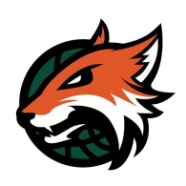 Philosophies and focusEvery player must be communicatingNo negativityOne unitTeam before the individualQuick ball movementNext month will define our seasonCoaches:DS, BF, BPDS, BF, BPArea of focus/emphasisArea of focus/emphasisOffence- Ball movement and fast breakDefence- Communication/help and recoverOffence- Ball movement and fast breakDefence- Communication/help and recoverTimeTimeOrganisation/DrillOrganisation/DrillKey Points- Teaching cuesKey Points- Teaching cues0-100-10Intro/Warm upIntro/Warm up2 games left final pushStay togetherFinish the season strong2 games left final pushStay togetherFinish the season strong10-2020-3030-3510-2020-3030-35Passing/drive and kick drill9 mins to get it donePull up, backdoor, drive and kick,Drive kick and kick3v3v3No dribble in front court1 dribble allowedFree playWater break and free throwsPassing/drive and kick drill9 mins to get it donePull up, backdoor, drive and kick,Drive kick and kick3v3v3No dribble in front court1 dribble allowedFree playWater break and free throwsQuick ball movement, effective passing,Drive hardBall movement is keyWork as a teamQuick ball movement, effective passing,Drive hardBall movement is keyWork as a team35-4545-5535-4545-552v2 half courtBoth sides of the courtTurn from offence straight to defence5v5 Shell drillBall movement and getting to positionsTag and drive2v2 half courtBoth sides of the courtTurn from offence straight to defence5v5 Shell drillBall movement and getting to positionsTag and driveAlways talkingDon’t over helpClose out with hand upCommunication at all timesActive hands Help lineHelp the helperAlways talkingDon’t over helpClose out with hand upCommunication at all timesActive hands Help lineHelp the helper55-6055-605v0 PlaysTransition5v0 PlaysTransitionGame paceBall MovementGame paceBall Movement60-7560-755v5 Full court games (half court if needed)If whole team not back on defence offensive team get ball back5v5 Full court games (half court if needed)If whole team not back on defence offensive team get ball backEfficient offence and ball movementDefence all players must talk and get backEfficient offence and ball movementDefence all players must talk and get back75-8075-80Cooldown/debriefCooldown/debriefReinforce points made in sessionReinforce points made in session